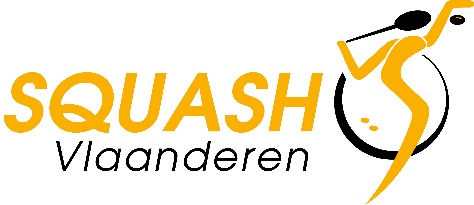 Verslag vergadering BO van 23 november 2021Aanwezig: West-Vlaanderen: Oost-Vlaanderen: Tim Van Den Herrewegen, Yves Van DurmeAntwerpen: Dave De Beule, Mats RaemenVlaams-Brabant/Limburg: Jo Roggen, Veerle PutzeysVerontschuldigd: Patrick Goos,  Philippe GebruersUitgenodigd:Algemeen directeur: Kim Hannes
Sporttechnisch coördinator: Lennert Jansen Administratief coördinator: Tine Hannes VerwelkomingDave verwelkomt de aanwezigen op de online meeting. Door de nieuwe maatregelen werd er last minute beslist om van een fysieke naar een online meeting te gaan. Actiepunten van vergadering dd. 28/09/2021De actiepunten van de vorige vergaderingen werden gedaan of zijn lopende. Voor de gemeentelijke sporthallen gebeurt er nog een inventarisatie. Hier wordt er samen gewerkt met de studenten van Thomas More. Goedkeuring verslag van vergadering dd. 28/09/2021 Het verslag van de vorige vergadering werd goedgekeurd. BeleidSecretariaat Door de nieuwe maatregelen werkt het personeel weer meer van thuis. Op donderdag komen ze naar kantoor. Er is een verplichte registratie via een online tool van RSZ hoeveel personen van thuis kunnen werken. Bij ons kan dit voor alle personeelsleden. COVID-19-regels Deze maatregelen gelden sinds zaterdag 20/11:Spelers moeten geen Covid Safe Ticket laten zien als ze enkel komen spelen. Je mag het aan sporters niet vragen. Daar is geen wettelijk kader voor. Gebruiken de spelers het horeca gedeelte dan moeten ze een Covid Safe Ticket laten zien. Spelers en toeschouwers vanaf 10 jaar moeten een mondmasker dragen als ze zich verplaatsten in de club. Organiseer je een evenement/tornooi met meer dan 50 personen indoor dan moeten ze een Covid Safe Ticket laten zien. Dit aantal heeft betrekking op bezoekers / toeschouwers, maar aangezien er in onze sport geen duidelijke lijn is tijdens tornooien tussen speler en toeschouwer (spelers mengen zich vaak tussen toeschouwers na hun wedstijd), moeten spelers hier ook een Covid Safe Ticket laten zien bij aankomst. Als de speler geen Covid Safe Ticket heeft, mag de speler wel spelen, maar moet hij/zij na de wedstrijd het centrum verlaten. Aantal clubs – aantal ledenDave bedankt Tine voor het overzicht. De cijfers in de grafieken waar er 2022 bij staat, zijn nog niet definitief. Hier kunnen er vooral bij de recreanten nog leden bij komen. Hier gaat het om de situatie van half november. Het is duidelijk dat er nog veel werk aan de winkel is. Voor de aanmaak van de leden hebben we echt wel onze centrumeigenaars nodig om hier mee aan dezelfde kar te trekken.ClubbezoekenEr werden een aantal clubs bezocht. Sommige clubs stellen heel duidelijk dat ze hun leden niet verplichten tot een lidmaatschap van Squash Vlaanderen. Het is frustrerend dat in een club squashspelers lid gemaakt worden bij Tennis Vlaanderen.Clubbezoeken blijven belangrijk voor de opvolging. Bestaat de mogelijkheid dat de sportspecifieke verzekering van SQV verschillende racketsporten dekt? Taakomlijning SQV – centrumeigenaars – clubsEr wordt gebrainstormd onder de bestuurders over de taakaflijning tussen SQV, centrumeigenaars en clubs. De bestuurders denken hier ook nog eens over na tegen de volgende vergadering. Goed BestuurStand van zakenWe kregen nog tips van onze dossierbeheerder om Goed Bestuur te optimaliseren. Vele puntjes komen in dit verslag nog terug. Er staan ook tips in voor ’22 en deze zullen we opvolgen. Ons jaaractieplan blijft te veel een kopie van ons beleidsplan. Deze opmerking kregen we al een paar keer. We hebben dat steeds aangepast, maar nog niet zoals het verwacht wordt door Sport Vlaanderen. Er wordt ook geen voorbeeld aangeleverd van een jaaractieplan dat goed is. Het Bestuursorgaan gaat akkoord dat we hier niet te veel tijd meer insteken. We hebben andere zorgen. Zelfevaluatie BODe bestuurders hebben een online zelfevaluatie ingevuld. Deze resultaten werden geanalyseerd, gerapporteerd en besproken. Tegenover 2020 werd de verjonging doorgevoerd. De nieuwe bestuurders voelen zich nog wel minder verbonden dan de anciens. Een werkpunt blijkt een nauwer contact door de bestuurders met de verschillende regio’s. Het volledige rapport wordt meegestuurd. FunctioneringsgesprekkenDave de Beule heeft op maandag 15 november een functioneringsgesprek gehad met Kim als Algemeen Directeur en Lennert als sporttechnische. Van beide gesprekken werd een verslag opgemaakt. Het BO keurt de verslagen goed.Evaluatie profielen bestuurdersEr zijn wijzigingen in de samenstelling van het BO: Mats Raemen en Philippe Gebruers zijn erbij gekomen voor Antwerpen, Lowie Delbeke voor West-Vlaanderen. Yves Van Durme volgt het BO als tweede ‘nog niet officiële’ bestuurder voor Oost-Vlaanderen. Hij moet op de AV van 2022 nog voorgesteld en aanvaard worden. Hij heeft nu geen stemrecht. 
Dave de Beule heeft Hugo Hannes opgevolgd als voorzitter. Volgende personen zitten niet meer in het BO: Hugo Hannes, Bruno Raemen en Luc Soubry. Er is een tussentijdse evaluatie geweest n.a.v. verkiezing.Periodieke evaluatie profielen waarbij het BO zich uitspreekt over de huidige inhoud en wat aangepast moet worden. Alle leden zijn conform de profielen.Financies Begrotingscontrole 2021 De uitgaven die nog moeten gebeuren in 2021 zijn de subsidies jeugdsport, topsport, Squash 57 en de uitbetaling van de lonen en eindejaarspremie. Wat Squash 57 betreft moeten we het subsidiebedrag dat we ontvangen hebben ook volledig uitgeven anders moeten we dit terugbetalen aan SV. Tine volgt dit samen met Lennert op. Daarnaast zijn het vooral de vaste kosten. Openstaande facturenEen club blijft een probleem. Er is al 4x telefonisch contact geweest zowel door Tine als Kim. Er wordt steeds gezegd dat er onmiddellijk betaald zal worden. De ploeg ontvangt op dit moment geen punten in competitie. Van zodra de facturen betaald zijn, wordt dit aangepast. Tine bekijkt ook het reglement voor toepassing van intresten op nalatigheid.3 clubs zonder interclub moeten hun lidgeld nog betalen. Hiervoor zal Tine een eerste herinnering sturen. Begroting 2022 De begroting 2022 wordt overlopen. Er wordt over bepaalde aspecten van gedachten gewisseld. Een toevoeging t.o.v. vorig jaar is het ledenplatform Twizzit voor Squash Vlaanderen en voor de clubs. Administratief gaat dit een hele meerwaarde zijn en we hopen ook via een vereenvoudigd platform dat de clubs ook meer leden aanmaken. De interclubploegen krijgen nog een korting voor het seizoen 2022-2023. Ze betalen 75%. Wanneer er in de loop van het jaar extra middelen nodig zijn voor uitgewerkte voorstellen i.f.v. ledenwerving, kan er steeds bekeken worden of er hier een extra budget kan vrijgemaakt worden. Dit moet dan steeds voorgelegd worden aan het DB. Het voorstel begroting 2022 wordt goedgekeurd. Seizoen 2021-2022VK junioren51 deelnemers. De organisatie in De Vaart was een succes. Wij zijn als Squash Vlaanderen goed ontvangen en hebben voldoende ondersteuning gekregen van de medewerkers van de club. Er waren minder inschrijvingen dan in 2019 en 2018, maar we zitten nog steeds in een moeilijke periode met Covid-19 die terug de kop opsteekt en een daling in het ledenaantal. Het aantal inschrijvingen lag in de lijn van de verwachtingen (op basis van de gelijkaardige daling bij Dunlop-tornooien).VK senioren90 inschrijvingen. Minder dan in 2019, maar meer dan in 2018 en 2017. Dus we zijn tevreden over het aantal inschrijvingen. Ook de package deal was een enorm succes met 22 deelnemers. Er kwamen veel positieve reacties op dus deze formule zal herhaald worden bij toekomstige events. De organisatie zelf was ook een succes ondanks de verstrengde maatregelen en de werken in het Sport Vlaanderen centrum. De sfeer zat goed en we kunnen spreken van een geslaagde editie.Squash 57Er lopen nog steeds initiaties in verschillende clubs. In een aantal clubs hebben we het moeten afzeggen door een tekort aan deelnemers. Dit ligt dan vooral ook aan het gebrek aan inspanningen van de club zelf in het maken van promotie. In 2022 zullen er ook Squash 57-fun tornooien doorgaan, maar eerst moeten de mensen warm gemaakt worden door initiaties. De studenten van Squash 57 van dit jaar gaan extra inzetten op scholen en bedrijven om potentieel veel nieuwe leden aan te trekken die in verloop van tijd kunnen doorgroeien naar squash. Hun project gaat vanaf 2022 in de praktijk van start.Start to Squash De Start to Squash in Herentals is voorlopig een succes. We krijgen hier heel veel positieve reacties over. Ook de formule doet goed zijn werk. Op les 5 werd er een vriendjesdag georganiseerd en op les 10 zullen de ouders/andere begeleiders ook uitgenodigd worden op een Squash 57-initiatie tijdens de les van de jeugdspelers.De voorbereidingen voor de tweede reeks start to squash vanaf januari 2022 zijn al gestart. Niet enkel jeugdleden blijken interesse te hebben, maar ook van een aantal volwassenen hebben we interesse gekregen. Er wordt intern bekeken hoe we ook voor hen iets kunnen aanbieden. Het uitwerken van deze programma’s behoren tot de taken van de clubs maar met deze initiatieven kunnen wij als federatie wel het voorbeeld geven. MarketingStand van zakenOnze social mediakanalen draaien momenteel op volle toeren. Ook de commissie marketing zit nog steeds elke maand samen om een contentplanning te maken. Het bereik van onze kanalen blijft steeds groeien en onze posts krijgen consistent meer views/bereik. Ook de account takeovers tijdens het VK waren een groot succes.Het kantoor bedankt Mats voor alle tijd die hij hierin steekt. We zitten samen met een marketingbedrijf om een algemene promotiefilm van squash te maken. Ook worden de mogelijkheden met influencers en Squash 57 TikTok-challenge bekeken. We zijn ervan overtuigd dat onze marketingstrategie helpt aan de bekendheid van squash in Vlaanderen en dat we zo verder moeten blijven doen.Rapportering en verslagen van commissiesCommissie jeugd 19/10 Squash Vlaanderen zal ook promotie maken voor de Dunlops van LFS als er op dat moment geen concurrerend tornooi in Vlaanderen doorgaat. Dit kan ook gedaan worden voor jeugdtornooien in Nederland. De Nederlandse coach die met een groep spelers naar de BeNe Open wou komen, zullen we ook op de hoogte brengen van onze Dunloptornooien. Het is belangrijk op dit moment voor onze jeugdspelers om tegen verschillende spelers te spelen. Commissie topsport 2/11Binnen de commissie topsport wordt er gesproken van Vlaamse seniortrainingen. We kunnen een ‘Flemish Super Star Tour’ houden. Dit zijn demonstratietornooien en -wedstrijden voor de Vlaamse spelers van de nationale ploeg aangevuld met de talentvolle spelers vanaf 17 à 18 jaar. Dit om ‘het zwarte gat’ te vermijden voor spelers na hun juniorcarrière en de aansluiting met de nationale ploeg makkelijker te maken. Commissie referee 10/11 Geen vragen en/of opmerkingen. Ethische commissie 2/11Geen vragen/opmerkingen. Rapportering en verslagen provinciale comitésEr zijn de voorbije periode geen vergaderingen meer geweest. De bestuurders van Oost-Vlaanderen bekijken de situatie van provinciaal voorzitter binnen hun provincie.  Squash Belgium / ESF / WSFBeNe Open Teleurstellend! Voor het side-event waren er 6 Belgen en 27 Nederlanders ingeschreven. De interland is wel doorgegaan en was leuk om de spelers weer op dat niveau te zien spelen. Ze kregen instant het ‘nationale ploeg’-gevoel. Varia Enkele bestuurders moeten de ondertekende gedragscodes nog doorsturenDe volgende vergadering van het Bestuursorgaan op 8 februari.